My Weekly Work Record           Week 30   04/05/2020My Weekly Work Record           Week 30   04/05/2020Monday 04/05/2020Oral Language (Starlight)FolensOnline.ieSee how to register in ‘Useful info for Weekly Work Record, Menu of Activities’Derek’s email, 25/04/20*** It’s a Bank Holiday Monday ***          Enjoy your day today!If you like, why not try some ….Art:- - Draw a tiger  https://donconroy.com/about/don-on-youtube/Recipes:- Have a go at some very cool recipes here. Do get an adult to help you though!:- https://www.tasteofhome.com/collection/easy-recipes-for-kids-to-make-by-themselves/ PE:- Small ball games https://business.facebook.com/DCU/videos/227139278510522/Walk:- Go for a start-of-the-week walk with your parent/adult, to somewhere that’s near your home, somewhere you like. Play:- As it’s a Bank Holiday, make a bank! You could draw/Lego/build/drama: be a bank manager with any sisters/brothers as customers.  How are you going to play, using a bank as the main idea??Programming:- Download the BeeBot App (with parents’ permission), and guide the BeeBot to the end.Tuesday 05/05/2020 Oral Language“Tasty Treats“ from the Starlight Digital Poster 14, Story 2 and Labelling. Copy + Paste website Léigh Sa Bhaile Lch 107 Read the story. Write out questions 1 and 2, and answers in your copy.Bua Na Cainte Lch 72 – Read the story (Ask your parents for this week’s fóclóir to help you). Fill in the missing words below.  Litriú:  aon, dó, trí, ceathair. Learn spellings, and write once in copy.        [ayun, doe, three, cah ar].**YOU WILL FIND THIS WEEK’S GAEILGE SPELLINGS ON PAGE 130, BnaC.**New Wave Maths Week 30 – Monday and Tuesday.    Extension work: Master Your Maths 2, Week 6, Monday.  Busy at Maths 2 – p. 140.                       **Busy at Maths 2 this week:- Number Patterns**Tables to learn this week: +9Starlight Unit 6b p. 50, read the recipe for chocolate brownies.  p.51, write out full answers in your copy A. (1-5).English Spellings: fist, best, occasion, division. Pick 2 words, and put into two sentences.https://content.folensonline.ie/programmes/Starlight/2nd_class/resources/posters/SL_02_ACT_CH14_013/index.htmlWell Being p.5+6, Feel positive! Write sentences in your copy https://indd.adobe.com/view/5237deef-2311-469f-9e2d-b5ee89c2000fReady Steady Write 1! Cursive Handwriting   oa oi ow p.40 + dr nd ed p.41.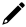 ** Extension: Please choose at least one activity from this week’s Menu of activities. **Wednesday 06/05/2020Léigh Sa Bhaile Lch 107 Read the story again. Write out questions 3 and 4, and answers in your copy.Bua Na Cainte Lch 73 – Using the fóclóir, write in the answers to the 6 questions.Litriú:  cúig, sé, seacht, ocht. Learn spellings, and write once in copy.       [cuu ig, shay, shocked, och t].New Wave Maths Week 30 – Wednesday & Monday, Tuesday and Wednesday problems.Busy at Maths 2 – p.141.                      Extension work: Master Your Maths 2, Week 6, Tuesday and Wednesday.Starlight Unit 6b p.50, read the recipe for a smoothie again.  Do B and C on p.51 in your book.English Spellings: revision, invasion, explosion. Put the two words into two sentences.Well Being p.7, write Well Being acrostic poem in your copy https://indd.adobe.com/view/5237deef-2311-469f-9e2d-b5ee89c2000f** Extension: Please choose at least one activity from this week’s Menu of activities. **Thursday 07/05/2020 Oral LanguageStarlight Combined Unit 6 online Grammar – 6b Recipe: Brownieswas/were   has/have          Please copy and paste this website ->Léigh Sa Bhaile Lch 107 Write story Ag Campáil in your copy.  Don’t forget your title and date! Tarraing pictiúrí [draw pictures.]Bua Na Cainte Lch 74 – Ceangail na nUimhreacha (join the numbers) agus dathaigh an pictiúr (colour picture.)  Use fóclóir.Litriú:  naoi, deich. Learn spellings, and write once in copy. [knee, jeh.]New Wave Maths Week 30 – Thursday & Thursday problem.    Extension work: Master Your Maths 2, Week 6, Thursday.Busy at Maths 2 - p.142.English Spellings: television, fraction, estimate. Put the two words into two sentences.Ready Steady Write 1! Cursive Handwriting   gl gr ing p.42 + qu p.43.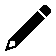 Starlight Unit 6b p.52, Grammar. Was/were.   Has/have.GRAMMAR WEBLINKhttps://content.folensonline.ie/programmes/Starlight/2nd_class/resources/activities/SL_02_ACT_CH14_007/index.html** Extension: Please choose at least one activity from this week’s Menu of activities. **Friday 08/05/2020Oral Language“Tasty Treats “ from the Starlight Digital Poster 14, Questions, Poem, Activity.Use the same website as Tuesday.Litriú spelling test          English spelling test          Tables +9 TestBua Na Cainte Lch 130 – Read the words at the top of the page.  Write in everything in bottom half of page.New Wave Maths Week 30 – Friday Review.               Busy at Maths 2 – p.143.            Starlight Unit 6b p.53, Rice Crispie Buns recipe procedure, final draft.    Science: FRICTION.    Anytime two things rub against each other, they cause friction. Try some friction experiments.  Let your toys roll on a flat floor, then on a slope. Try different surfaces:- carpet, large books, wooden floor, grass, dry soil, any other ideas? Does a slope make friction better or worse? Try an ice cube in the sink, on a chopping board. Is there much friction?Write in your copy what you found out! Friction:  https://www.dkfindout.com/us/science/forces-and-motion/friction/Watch ‘What is Friction? – Science for Kids’ https://www.youtube.com/watch?v=qux5wMu9mqIMore ‘What is Friction?’ https://www.youtube.com/watch?v=C7NPD9W0kro** Extension: Please choose at least two other activities from this week’s Menu of activities. **